 Fechas y PreciosPARA TODAS LAS MATRICULAS SE NECESITA COPIA DEL DNI CON LOS FORMULARIOS.CONVOCATORIAS PARA ADULTOS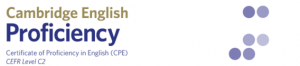 * CB – Hay un cupo máximo de 20 plazas.﻿﻿NOTA: Las matriculas fuera de plazo llevan un recargo de 25.00 €MONTHNAMEDATE OF EXAMSPEAKING WINDOWINITIAL INSCRIPTION DATEFINAL INSCRIPTION DATETOTALDECEMBERCPE02/12/201717/11/2017-03/12/201704/09/201713/10/2017201.00€MARCHCB CPE03/03/201823/02/2018-04/03/201815/01/201812/02/2018203.00€JUNECPE14/06/201808/06/2018-17/06/201805/03/201830/04/2018203.00€DECEMBERCPE01/12/201823/11/2018-02/12/201810/09/201819/10/2018203.00€